KUVENDI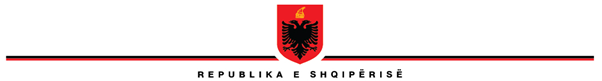 KOMISIONIT HETIMOR TË KUVENDIT PËR TRAJTIMIN E TË DHËNAVE TË SISTEMIT TIMSNr. ______ Prot. 							 Tiranë, më ____.____.2024Lënda:	Kërkesë për informacion. Drejtuar:	Z. Taulant BALLA,		Ministër i BrëndshëmTiranëZ. Ministër, Me vendimin nr. 20, datë 21.03.2024, Kuvendi i Shqipërisë ka vendosur ngritjen e Komisionit Hetimor të Kuvendit për Trajtimin e të Dhënave të Sistemit TIMS. Në mbështetje të nenit 14, gërma “a”, nenit 15, pika 1, dhe nenit 18, pikat 1 dhe 2, të Ligjit nr. 8891, datë 02.05.2002 “Për Organizimin dhe Funksionimin e Komisioneve Hetimore të Kuvendit”, i ndryshuar, kërkojmë nga ana juaj vënien në dispozicion të një informacioni të plotë dhe të detajuar për sa më poshtë:Në cfarë date jeni vënë në dijeni lidhur me problematikën e sistemit TIMS në ambientet e Departamentit IT të Policisë së Shtetit?Në cfarë forme jeni vënë në dijeni dhe nga kush? Ju lutem, na vini në dispozicion dokumentin ose aktin me të cilin keni marrë dijeni. Pas marrjes dijeni, cilat kanë qenë veprimet e kryera nga ana juaj? Ju lutem, na vini në dispozicion praktikën e plotë shkresore që dokumenton këto veprime. Referuar deklaratës tuaj për shtyp, të datës 30.08.2023, kërkojmë të na vini në dijeni se mbi cfarë informacioni apo veprimi të kryer, keni dalë në konkluzionin se nuk ka pasur asnjë problematike dhe rrjedhje të dhënash nga sistemi TIMS. Ju lutem, na vini në dispozicion dokumentacion shkresor përkatës. A i keni kërkuar ju Agjenisisë së Mbikqyrjes Policore, që të dhenat që ka disponuar për rastin, të vlerësoheshin dhe nga ana e prokurorisë. Ju lutemi, na vini në dispozicion shkresën përkatëse, me anë të së cilës është drejtuar kjo kërkesë. Duke ju falënderuar për bashkëpunimin, kërkojmë që ky informacion të na vihet në dispozicion brenda një afati 5-ditor nga data e marrjes së kërkesës. KRYETARIErvin SALIANJIKonceptoi: Kreshnik MiftariHenri Bici